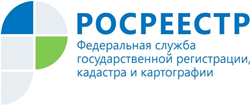 Управление Росреестра по Республике АдыгеяРосреестр запустил кадровый чат-бот для оптимизации работы с соискателямиРосреестр разработал кадровый бот-навигатор с информацией для сотрудников, кандидатов на замещение должностей и желающих пройти практику в ведомстве. Проект вошел в число призеров Всероссийского конкурса «Лучшие кадровые практики и инициативы в системе государственного и муниципального управления», заняв 3-е место в номинации «Информатизация и автоматизация кадровых процессов».Конкурс проводился Министерством труда и социальной защиты. По итогам рассмотрения и оценки из 167 кадровых практик отобраны работы 30 призеров и 8 победителей. Подведение итогов состоялось в Российской академии народного хозяйства и государственной службы при Президенте РФ (РАНХиГС).Основная цель чат-бота @HRreestr_bot - систематизация сведений о кадровой деятельности Росреестра для граждан, кандидатов на замещение вакантных должностей, сотрудников Росреестра, а также для студентов и представителей образовательных организаций. Чат-бот содержит краткую информацию о структуре организации, руководящем составе и истории появления Росреестра, что значительно облегчает и ускоряет адаптацию новых сотрудников. Для студентов представлен отдельный раздел, в котором описан порядок оформления практики в ведомстве.https://rosreestr.gov.ru/site/press/news/rosreestr-zapustil-kadrovyy-chat-bot-dlya-optimizatsii-raboty-s-soiskatelyami/--------------------------------------Контакты для СМИ:Пресс-служба Управления Росреестра по Республике Адыгея (8772)56-02-4801_upr@rosreestr.ruwww.rosreestr.gov.ru385000, Майкоп, ул. Краснооктябрьская, д. 44